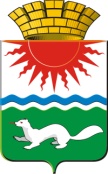 ДУМА СОСЬВИНСКОГО ГОРОДСКОГО ОКРУГА   Пятый созыв Пятьдесят второе заседаниеР Е Ш Е Н И Еот                      №р.п. СосьваОб утверждении порядка организации и осуществления муниципального контроля в области торговой деятельности на территории Сосьвинского городского округаНа основании предложения Серовской городской прокуратуры от 14.12.2016 № 02-09-16, в соответствии с Федеральным законом от 26.12.2008 № 294-ФЗ «О защите прав юридических лиц и индивидуальных предпринимателей при осуществлении государственного контроля (надзора) и муниципального контроля», Федеральным законом от 03.07.2016 № 277-ФЗ «О внесении изменений в Федеральный закон «О защите прав юридических лиц и индивидуальных предпринимателей при осуществлении государственного контроля (надзора) и муниципального контроля» и Федеральный закон «О стратегическом планировании в Российской Федерации», от 06.10.2003 № 131-ФЗ «Об общих принципах организации местного самоуправления в Российской Федерации», руководствуясь статьями  22, 45 Устава Сосьвинского городского округа, Дума Сосьвинского городского округаРЕШИЛА:1. Утвердить Порядок организации и осуществления муниципального контроля в области торговой деятельности на территории Сосьвинского городского округа (прилагается).2. Настоящее решение опубликовать в газете «Серовский рабочий».3. Решение Думы Сосьвинского городского округа от 25.12.2014 № 360 «Об утверждении порядка организации и осуществления муниципального контроля в области торговой деятельности на территории Сосьвинского городского округа», считать утратившим силу.4. Контроль исполнения настоящего Решения возложить на постоянную депутатскую комиссию Думы Сосьвинского городского округа по экономике, бюджету, финансам, налогам и использованию природных ресурсов (П.Е. Пикалов).Глава Сосьвинскогогородского округа                                                                                          А.А. Сафонов                              Утверждено решением ДумыСосьвинского городского округаот __________________ № ____ПОРЯДОКОРГАНИЗАЦИИ И ОСУЩЕСТВЛЕНИЯ МУНИЦИПАЛЬНОГО КОНТРОЛЯ  В ОБЛАСТИ ТОРГОВОЙ ДЕЯТЕЛЬНОСТИНА ТЕРРИТОРИИ СОСЬВИНСКОГО ГОРОДСКОГО ОКРУГАРаздел I. ОБЩИЕ ПОЛОЖЕНИЯ1.1. Порядок организации и осуществления муниципального контроля в области торговой деятельности на территории Сосьвинского городского округа разработан в соответствии с Федеральными законами от 26.12.2008 № 294-ФЗ "О защите прав юридических лиц и индивидуальных предпринимателей при осуществлении государственного контроля (надзора) и муниципального контроля", от 28.12.2009            № 381-ФЗ "Об основах государственного регулирования торговой деятельности в Российской Федерации", от 06.10.2003 № 131-ФЗ "Об общих принципах организации местного самоуправления в Российской Федерации", Уставом Сосьвинского городского округа.1.2. Муниципальный контроль в области торговой деятельности – деятельность органа местного самоуправления Сосьвинского городского округа, уполномоченного на организацию и проведение проверок соблюдения обязательных требований, установленных федеральными законами, законами Свердловской области, а также муниципальными правовыми актами Сосьвинского городского округа, в отношении юридических лиц, индивидуальных предпринимателей, организация и проведение мероприятий по профилактике нарушений обязательных требований, мероприятий по контролю, осуществляемого без взаимодействия с юридическими лицами, индивидуальными предпринимателями (далее - субъект проверки) в области осуществления торговой деятельности на территории Сосьвинского городского округа.1.3. Органом местного самоуправления, уполномоченным на осуществление муниципального контроля соблюдения законодательства в области торговой деятельности на территории Сосьвинского городского округа (далее – муниципальный контроль), является администрация Сосьвинского городского округа (далее – администрация).1.4. Функции в сфере осуществления муниципального контроля и перечень должностных лиц, уполномоченных на осуществление мероприятий по муниципальному контролю, устанавливаются администрацией.1.5. Полномочия, права и обязанности указанных должностных лиц, а также порядок осуществления мероприятий по муниципальному контролю определяются административным регламентом, утверждаемым постановлением администрации.1.6. Финансовое обеспечение мероприятий по муниципальному контролю осуществляется за счет средств бюджета Сосьвинского городского округа.1.7. Муниципальный контроль осуществляется во взаимодействии с государственными контрольными (надзорными) органами, иными заинтересованными учреждениями и организациями в соответствии с их компетенцией.1.8. Ежегодно по итогам деятельности по муниципальному контролю администрация готовит и направляет доклад в соответствии с Правилами подготовки докладов об осуществлении государственного контроля (надзора), муниципального контроля в соответствующих сферах деятельности и об эффективности такого контроля (надзора), утвержденными Правительством Российской Федерации, в Министерство экономики Свердловской области.1.9.  Контрольная закупка представляет собой мероприятие по контролю, в ходе которого органом государственного контроля (надзора) осуществляются действия по созданию ситуации для совершения сделки в целях проверки соблюдения юридическими лицами, индивидуальными предпринимателями обязательных требований при продаже товаров, выполнении работ, оказании услуг потребителям.1.9.1. Проведение контрольной закупки допускается исключительно в случаях, установленных федеральными законами, регулирующими организацию и осуществление отдельных видов государственного контроля (надзора).1.9.2. Контрольная закупка проводится по основаниям, предусмотренным частью 2 статьи 10 настоящего Федерального закона для проведения внеплановых выездных проверок. При осуществлении видов государственного контроля (надзора), определяемых в соответствии с частями 1 и 2 статьи 8.1 настоящего Федерального закона, положением о виде федерального государственного контроля (надзора) может быть предусмотрено проведение контрольной закупки в соответствии с заданиями руководителя или заместителя руководителя органа государственного контроля (надзора) в зависимости от отнесения деятельности юридического лица, индивидуального предпринимателя и (или) используемых ими производственных объектов к определенной категории риска, определенному классу (категории) опасности.1.9.3. Контрольная закупка проводится без предварительного уведомления проверяемых юридических лиц, индивидуальных предпринимателей. Контрольная закупка, проводимая по основаниям, предусмотренным частью 2 статьи 10 настоящего Федерального закона, проводится по согласованию с органами прокуратуры. В случае выявления нарушений обязательных требований информация о контрольной закупке должна быть предоставлена представителю юридического лица, индивидуального предпринимателя незамедлительно после ее завершения. Должностное лицо органа государственного контроля (надзора) должно предъявить служебное удостоверение и приказ (распоряжение) руководителя или заместителя руководителя органа государственного контроля (надзора) о проведении контрольной закупки.1.9.4. Контрольная закупка (за исключением контрольной закупки, осуществляемой дистанционно с использованием информационно-коммуникационных технологий) должна проводиться в присутствии двух свидетелей либо с применением видеозаписи. В случае необходимости при проведении контрольной закупки применяются фото- и киносъемка, видеозапись, иные установленные способы фиксации.1.9.5. О проведении контрольной закупки составляется акт, который подписывается должностным лицом органа государственного контроля (надзора), проводившим контрольную закупку, и свидетелями. В случае выявления при проведении контрольной закупки нарушений обязательных требований акт о проведении контрольной закупки также представляется для подписания представителям юридического лица, индивидуального предпринимателя, в отношении которых проводилась контрольная закупка. При отказе представителей юридического лица, индивидуального предпринимателя от подписания акта о проведении контрольной закупки в акт вносятся сведения об отказе от совершения подписи.1.9.6. Юридическому лицу, индивидуальному предпринимателю, в отношении которых проводилась контрольная закупка, в результате которой были выявлены нарушения обязательных требований, экземпляр акта о проведении контрольной закупки вручается незамедлительно после его составления.1.9.7. Информация о контрольной закупке и результатах ее проведения подлежит внесению в единый реестр проверок.1.9.8. Особенности организации и проведения контрольной закупки, а также учета информации о ней в едином реестре проверок устанавливаются Правительством Российской Федерации.Раздел II. ЦЕЛИ И ЗАДАЧИ МУНИЦИПАЛЬНОГО КОНТРОЛЯ2.1. Целями муниципального контроля являются:1) проверка соблюдения юридическими лицами, индивидуальными предпринимателями, обязательных требований, установленных федеральными законами, законами Свердловской области, а также муниципальными правовыми актами Сосьвинского городского округа (далее – обязательные требования) в области торговой деятельности;2) организация и проведение мероприятий по профилактике нарушений обязательных требований, мероприятий по контролю, осуществляемых без взаимодействия с юридическими лицами, индивидуальными предпринимателями;3) предупреждение, выявление и пресечение нарушений обязательных требований.2.2. Основной задачей муниципального контроля является осуществление контроля соблюдения субъектами проверки обязательных требований.Раздел III. ПОРЯДОК ОРГАНИЗАЦИИ ИОСУЩЕСТВЛЕНИЯ МУНИЦИПАЛЬНОГО КОНТРОЛЯ3.1. К отношениям, связанным с осуществлением муниципального контроля в отношении субъектов проверки, применяются положения Федерального закона от 26 декабря 2008 года № 294-ФЗ «О защите прав юридических лиц и индивидуальных предпринимателей при осуществлении государственного контроля (надзора) и муниципального контроля"», Приказа Минэкономразвития Российской Федерации от 30.04.2009 № 141 «О реализации положений Федерального закона "О защите прав юридических лиц и индивидуальных предпринимателей при осуществлении государственного контроля и муниципального контроля».3.2. Мероприятия по муниципальному контролю осуществляются уполномоченными должностными лицами органа муниципального контроля в форме плановых проверок в соответствии с ежегодными планами проведения плановых проверок юридических лиц (их филиалов, представительств, обособленных структурных подразделений), индивидуальных предпринимателей (далее - ежегодный план проведения плановых проверок), а также в форме внеплановых проверок с соблюдением прав и законных интересов субъектов проверки.3.3. Предметом муниципального контроля является соблюдение субъектом проверки в процессе осуществления торговой деятельности на территории Сосьвинского городского округа обязательных требований.3.4. Ежегодный план проведения плановых проверок утверждается администрацией.Основанием для включения плановой проверки в ежегодный план проведения плановых проверок является истечение трех лет со дня:1) государственной регистрации юридического лица, индивидуального предпринимателя;2) окончания проведения последней плановой проверки юридического лица, индивидуального предпринимателя;3) начала осуществления юридическим лицом, индивидуальным предпринимателем предпринимательской деятельности в соответствии с представленным в уполномоченный Правительством Российской Федерации в соответствующей сфере федеральный орган исполнительной власти уведомлением о начале осуществления отдельных видов предпринимательской деятельности в случае выполнения работ или предоставления услуг, требующих представления указанного уведомления.3.5.  В случае если проведение плановой или внеплановой выездной проверки оказалось невозможным в связи с отсутствием индивидуального предпринимателя, его уполномоченного представителя, руководителя или иного должностного лица юридического лица, либо в связи с фактическим неосуществлением деятельности юридическим лицом, индивидуальным предпринимателем, либо в связи с иными действиями (бездействием) индивидуального предпринимателя, его уполномоченного представителя, руководителя или иного должностного лица юридического лица, повлекшими невозможность проведения проверки, должностное лицо органа муниципального контроля составляет акт о невозможности проведения соответствующей проверки с указанием причин невозможности ее проведения.В этом случае орган муниципального контроля в течение трех месяцев со дня составления акта о невозможности проведения соответствующей проверки вправе принять решение о проведении в отношении такого юридического лица, индивидуального предпринимателя плановой или внеплановой выездной проверки без внесения плановой проверки в ежегодный план плановых проверок и без предварительного уведомления юридического лица, индивидуального предпринимателя.3.6. Предметом внеплановой проверки в соответствии с Федеральным законом от 26 декабря 2008 года № 294-ФЗ «О защите прав юридических лиц и индивидуальных предпринимателей при осуществлении государственного контроля (надзора) и муниципального контроля» является соблюдение юридическим лицом, индивидуальным предпринимателем в процессе осуществления ими деятельности обязательных требований, выполнение предписаний органа муниципального контроля, проведение мероприятий по предотвращению причинения вреда жизни, здоровью граждан, вреда животным, растениям, окружающей среде, по обеспечению безопасности государства, по предупреждению возникновения чрезвычайных ситуаций природного и техногенного характера, по ликвидации последствий причинения такого вреда.3.7.  Внеплановая проверка проводится по основаниям, установленным законодательством  Российской Федерации о защите прав юридических лиц и индивидуальных предпринимателей при осуществлении государственного контроля (надзора) и муниципального контроля.3.8. Мероприятия по муниципальному контролю в отношении субъектов проверки осуществляются уполномоченными должностными лицами органа муниципального контроля в форме плановых и внеплановых проверок с соблюдением прав и законных интересов субъектов проверки.3.9. По результатам проверки уполномоченными должностными лицами органа муниципального контроля, проводящими проверку, составляется акт по установленной форме, в двух экземплярах.Перечень сведений, которые указываются в акте проверки, устанавливается Федеральным законом от 26.12.2008 № 294-ФЗ "О защите прав юридических лиц и индивидуальных предпринимателей при осуществлении государственного контроля (надзора) и муниципального контроля".3.10. К акту проверки прилагаются протоколы отбора образцов продукции, проб обследования объектов окружающей среды и объектов производственной среды, протоколы или заключения проведенных исследований, испытаний и экспертиз, объяснения работников юридического лица, работников индивидуального предпринимателя, на которых возлагается ответственность за нарушение обязательных требований или требований, установленных муниципальными правовыми актами, предписания об устранении выявленных нарушений и иные связанные с результатами проверки документы или их копии.3.11. Акт проверки оформляется непосредственно после ее завершения в двух экземплярах, один из которых с копиями приложений вручается руководителю, иному должностному лицу или уполномоченному представителю юридического лица, индивидуальному предпринимателю, его уполномоченному представителю под расписку об ознакомлении либо об отказе в ознакомлении с актом проверки. В случае отсутствия руководителя, иного должностного лица или уполномоченного представителя юридического лица, индивидуального предпринимателя, его уполномоченного представителя, а также в случае отказа проверяемого лица дать расписку об ознакомлении либо об отказе в ознакомлении с актом проверки акт направляется заказным почтовым отправлением с уведомлением о вручении, которое приобщается к экземпляру акта проверки, хранящемуся в деле органа государственного контроля (надзора) или органа муниципального контроля.При наличии согласия проверяемого лица на осуществление взаимодействия в электронной форме в рамках муниципального контроля в области торговой деятельности акт проверки может быть направлен в форме электронного документа, подписанного усиленной квалифицированной подписью лица, составившего данный акт, руководителю, иному должностному лицу или уполномоченному представителю юридического лица, индивидуальному предпринимателю, его уполномоченному представителю. При этом акт, направленный в форме электронного документа, подписанного усиленной квалифицированной подписью лица, составившего данный акт, проверяемому лицу способом обеспечивающим подтверждение получения указанного документа, считается полученным проверяемым лицом.3.12. В случае выявления при проведении проверки нарушений юридическим лицом, индивидуальным предпринимателем обязательных требований или требований, установленных муниципальными правовыми актами, должностные лица органа муниципального контроля, проводившие проверку, в пределах полномочий, предусмотренных законодательством Российской Федерации, обязаны принять меры, предусмотренные Федеральным законом от 26 декабря 2008 года            № 294-ФЗ "О защите прав юридических лиц и индивидуальных предпринимателей при осуществлении государственного контроля (надзора) и муниципального контроля", а также Федеральным законом от 07.02.1992 № 2300-1 "О защите прав потребителей".3.13. Орган муниципального контроля ведет учет мероприятий по муниципальному контролю.3.14. В целях предупреждения нарушений юридическими лицами и индивидуальными предпринимателями обязательных требований, устранения причин, факторов и условий, способствующих нарушениям обязательных требований, органы муниципального контроля осуществляют мероприятия по профилактике нарушений обязательных требований в соответствии с ежегодно утверждаемыми ими программами профилактики нарушений.В целях профилактики нарушений обязательных требований органы муниципального контроля:1) обеспечивают размещение на официальном сайте Сосьвинского городского округа для муниципального контроля перечень нормативных правовых актов или их отдельных частей, содержащих обязательные требования, оценка соблюдения которых является предметом муниципального контроля, а также текстов нормативных правовых актов;2) осуществляют информирование юридических лиц, индивидуальных предпринимателей по вопросам соблюдения обязательных требований, в том числе посредством разработки и опубликования руководств по соблюдению обязательных требований, проведение семинаров и конференций, разъяснительной работы в средствах массовой информации и иными способами. В случае изменения обязательных требований органы муниципального контроля подготавливают и распространяют комментарии о содержании новых нормативных правовых актов, устанавливающих обязательные требования, внесенных изменениях в действующие акты, сроках и порядке вступления их в действие, а также рекомендации о проведении необходимых организационных, технических мероприятий, направленных на внедрение и обеспечение соблюдения обязательных требований;3) обеспечивают регулярное (не реже одного раза в год) обобщение практики осуществления в соответствующей сфере деятельности, муниципального контроля и размещение на официальном сайте Сосьвинского городского округа соответствующих обобщений, в том числе с указанием наиболее встречающихся случаев нарушений обязательных требований с рекомендациями в отношении мер, которые должны приниматься юридическими лицами, индивидуальными предпринимателями в целях недопущений таких нарушений;4) выдают  предостережения о недопустимости нарушения обязательных требований в соответствии с настоящим пунктом, если иной порядок не установлен федеральным законом.3.15.  Мероприятия по контролю без взаимодействия с юридическими лицами, индивидуальными предпринимателями проводятся уполномоченными должностными лицами органа муниципального  контроля в пределах своей компетенции на основании заданий на проведение таких мероприятий, утверждаемых руководителем (заместителем руководителя) органа муниципального  контроля.В случае выявления при проведении мероприятий по контролю нарушений обязательных требований, требований, установленных муниципальными правовыми актами, должностные лица органа муниципального  контроля принимают в пределах своей компетенции меры по пресечению таких нарушений, а также направляют в письменной форме руководителю или (заместителю руководителя) органа муниципального  контроля мотивированное представление с информацией о выявленных нарушениях для принятия при необходимости решения о назначении внеплановой проверки юридического лица, индивидуального предпринимателя.В случае получения в ходе проведения мероприятий по контролю без взаимодействия с юридическими лицами, индивидуальными предпринимателями сведений о готовящихся нарушениях или признаках нарушения обязательных требований, орган муниципального  контроля направляют юридическому лицу, индивидуальному предпринимателю предостережение о недопустимости нарушения обязательных требований.Индикаторы риска нарушения обязательных требований – утверждаемые федеральными органами исполнительной власти, осуществляющими функции по выработке и реализации государственной политики и нормативно-правовому регулированию в установленной сфере деятельности, параметры, соответствие которым или отклонение от которых, выявленные при проведении мероприятий по контролю без взаимодействия с юридическими лицами, индивидуальными предпринимателями, сами по себе не являются доказательством нарушения обязательных требований, но свидетельствуют о высокой вероятности такого нарушения и могут являться основанием для проведения внеплановой проверки или иных мероприятий по контролю»Раздел IV. ЗАКЛЮЧИТЕЛЬНЫЕ ПОЛОЖЕНИЯ4.1. Уполномоченные должностные лица органа муниципального контроля несут установленную действующим законодательством Российской Федерации ответственность за неисполнение или ненадлежащее исполнение возложенных на них функций по осуществлению муниципального контроля.4.2. Невыполнение законных требований уполномоченных должностных лиц, осуществляющих муниципальный контроль, либо совершение действий, препятствующих исполнению возложенных на них обязанностей, влечет ответственность в порядке, установленном действующим законодательством.4.3 Действия (бездействия) лиц, осуществляющих муниципальный контроль, могут быть обжалованы в соответствии с законодательством Российской Федерации.